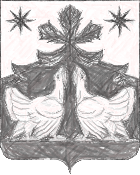 КРАСНОЯРСКИЙ КРАЙТУРУХАНСКИЙ РАЙОНЗОТИНСКИЙ СЕЛЬСКИЙ СОВЕТ ДЕПУТАТОВРЕШЕНИЕ28.09.2016 г.                                   с. Зотино                               №  42-3В соответствии с Бюджетным кодексом Российской Федерации,  частью 2 статьи 19 Федерального закона от 25.02.1999 № 39-ФЗ «Об инвестиционной деятельности в Российской Федерации, осуществляемой в форме капитальных вложений», ст.20, ст.24 Устава Зотинского сельсовета  Зотинский сельский Совет депутатов         РЕШИЛ:1. Утвердить Порядок предоставления муниципальных гарантий за счет средств бюджета Зотинского сельсовета Туруханского района согласно приложению. 2. Контроль за исполнением настоящего Решения возложить на  бухгалтерию  сельсовета.3. Настоящее Решение вступает в силу после его официального опубликования в периодическом печатном издании газете « Ведомости органов местного самоуправления Зотинского сельсовета».Глава  Зотинского сельсовета:                                        И. Г. Моисеева                                                                                    Приложение к решению Зотинского                                                             сельского Совета депутатов                                                             от  28.09.2016 г. № 42-3Порядок  предоставления муниципальных гарантий за счет средств бюджета Зотинского сельсовета Туруханского района 1. Муниципальной гарантией Зотинского сельсовета Туруханского района (далее - муниципальная гарантия) признается вид долгового обязательства, в силу которого Зотинский  сельсовет Туруханского района (гарант) обязан при наступлении предусмотренного в гарантии события (гарантийного случая) уплатить лицу, в пользу которого предоставлена гарантия (бенефициару), по его письменному требованию определенную в обязательстве денежную сумму за счет средств бюджета Зотинского сельсовета Туруханского района в соответствии с условиями даваемого гарантом обязательства отвечать за исполнение третьим лицом (принципалом) его обязательств перед бенефициаром.2. Муниципальные  гарантии предоставляются как с правом регрессного требования, так и без права регрессного требования гаранта к принципалу и могут предусматривать субсидиарную или солидарную ответственность гаранта по обеспеченному им обязательству принципала.Муниципальные  гарантии без права регрессного требования гаранта к принципалу предоставляются в случаях, предусмотренных решением Зотинского сельского Совета депутатов  о бюджете Зотинского сельсовета Туруханского района  на очередной финансовый год и плановый период (далее – Решение о бюджете).3. Муниципальная гарантия может обеспечивать:надлежащее исполнение принципалом его обязательства перед бенефициаром (основное обязательство);возмещение ущерба, образовавшегося при наступлении гарантийного случая некоммерческого характера.4. Муниципальная гарантия может предоставляться для обеспечения как уже возникших обязательств, так и обязательств, которые возникнут в будущем.5. От имени Зотинского сельсовета Туруханского района муниципальные гарантии предоставляются Администрацией Зотинского сельсовета (далее – местная администрация) в пределах общей суммы предоставляемых гарантий, указанной в Решение о бюджете.6. Муниципальные гарантии предоставляются в письменной форме.7. В муниципальной гарантии должны быть указаны:1) наименование гаранта (наименование муниципального образования) и наименование органа, выдавшего муниципальную гарантию от имени гаранта (наименование администрации муниципального образования);2) обязательство, в обеспечение которого предоставляется муниципальная гарантия;3) объем обязательств гаранта по муниципальной гарантии и предельная сумма муниципальной гарантии;4) определение гарантийного случая;5) наименование принципала;6) безотзывность муниципальной гарантии или условия ее отзыва;7) основания для предоставления муниципальной гарантии;8) вступление в силу (дата выдачи) муниципальной гарантии;9) срок действия муниципальной гарантии;10) порядок исполнения гарантом обязательств по муниципальной гарантии;11) порядок и условия сокращения предельной суммы муниципальной гарантии при исполнении муниципальной гарантии и (или) исполнении обязательств принципала, обеспеченных муниципальной гарантией;12) право требования гаранта к принципалу о возмещении сумм, уплаченных гарантом бенефициару по муниципальной гарантии (регрессное требование гаранта к принципалу, регресс);13) иные условия муниципальной гарантии, а также сведения, определенные Бюджетным кодексом Российской Федерации.8. Условия муниципальной гарантии не могут быть изменены местной администрацией без согласия бенефициара. 9. Принадлежащее бенефициару по муниципальной гарантии право требования к гаранту не может быть передано другому лицу, если в гарантии не предусмотрено иное.10. Администрация  Зотинского сельсовета Туруханского района имеет право отозвать муниципальную гарантию только по основаниям, указанным в муниципальной гарантии.11. Предоставление муниципальных гарантий осуществляется местной администрацией на основании Решения о местном бюджете, распоряжения местной администрации, а также договора о предоставлении муниципальной гарантии при условии:1) проведения анализа финансового состояния принципала;2) предоставления принципалом (за исключением случаев, когда принципалом является Российская Федерация, субъект Российской Федерации) соответствующего требованиям Бюджетного кодекса Российской Федерации и гражданского законодательства Российской Федерации обеспечения исполнения обязательств принципала по удовлетворению регрессного требования к принципалу в связи с исполнением в полном объеме или в какой-либо части гарантии.3) отсутствия у принципала, его поручителей (гарантов) просроченной задолженности по денежным обязательствам перед местным бюджетом, по обязательным платежам в бюджетную систему Российской Федерации, а также неурегулированных обязательств по ранее предоставленным муниципальным гарантиям.В случае предоставления муниципальных гарантий без права регрессного требования гаранта к принципалу анализ финансового состояния принципала не проводится, обеспечение исполнения обязательств принципала перед гарантом не требуется.12. Зотинский сельсовет Туруханского района  в целях предоставления и исполнения муниципальных гарантий, в том числе анализа финансового состояния принципала, ведения аналитического учета обязательств принципала, его поручителей (гарантов) и иных лиц в связи с предоставлением и исполнением муниципальных гарантий, взыскания задолженности указанных лиц вправе воспользоваться услугами агента, назначаемого местной администрацией.13. Заявка на получение муниципальной гарантии представляется принципалом в местную администрацию с приложением документов согласно устанавливаемому местной администрацией перечню.14. Заявка на получение муниципальной гарантии должна содержать:1) сведения о принципале, в обеспечение исполнения обязательств которого запрашивается муниципальная гарантия, с указанием его полного наименования, организационно-правовой формы, номера контактного телефона, места нахождения и почтового адреса;2) сведения об обязательстве, в обеспечение которого запрашивается муниципальная гарантия (сумма, срок, целевое назначение);3) сведения о бенефициаре, в пользу которого запрашивается муниципальная гарантия, за исключением случаев, по которым невозможно установить бенефициара в момент предоставления гарантии или бенефициарами является неопределенный круг лиц;4) сведения о способе обеспечения исполнения обязательств по муниципальной гарантии.15. Порядок рассмотрения заявки на получение муниципальной гарантии и прилагаемых к ней документов устанавливается местной администрацией.16. В целях предоставления, а также после предоставления муниципальной гарантии бухгалтерия Зотинского сельсовета Туруханского района в установленном им порядке либо агент, привлеченный в соответствии с действующим законодательством, осуществляет анализ финансового состояния принципала.Муниципальная гарантия не предоставляется при наличии заключения бухгалтерии Зотинского сельсовета Туруханского района либо агента, привлеченного в соответствии с действующим законодательством, о неудовлетворительном финансовом состоянии принципала.17. Решение о предоставлении муниципальной гарантии принимается в форме распоряжения местной администрации в пределах общей суммы предоставляемых гарантий, указанной в Решении о  бюджете.В распоряжении местной администрации должны быть указаны:лицо, в обеспечение исполнения обязательств которого предоставляется муниципальная гарантия;предел обязательств по муниципальной гарантии;основные условия муниципальной гарантии.18. Местная администрация заключает договоры о предоставлении муниципальных гарантий, об обеспечении исполнения принципалом его возможных будущих обязательств по возмещению гаранту в порядке регресса сумм, уплаченных гарантом во исполнение (частичное исполнение) обязательств по гарантии, и выдает муниципальные гарантии.19. Порядок и сроки возмещения принципалом гаранту в порядке регресса сумм, уплаченных гарантом во исполнение (частичное исполнение) обязательств по муниципальной гарантии, определяются договором между гарантом и принципалом. При отсутствии соглашения сторон по этим вопросам удовлетворение регрессного требования гаранта к принципалу осуществляется в порядке и сроки, указанные в требовании гаранта.20. Предоставление муниципальных гарантий в качестве обеспечения исполнения обязательств инвестора, возникающих в процессе реализации инвестиционных проектов, осуществляется на конкурсной основе в соответствии с законодательством Российской Федерации и муниципальным правовыми актами Зотинского сельсовета Туруханского района, регулирующим отношения в сфере инвестиционной деятельности.21. Предоставление муниципальных гарантий в качестве обеспечения исполнения обязательств инвестора, возникающих в процессе реализации инвестиционных проектов, осуществляется в порядке, установленном настоящим Порядком.22. Регистрацию и хранение выданных муниципальных гарантий, договоров о предоставлении муниципальных гарантий осуществляет бухгалтерия Зотинского сельсовета Туруханского района.23. Учет выданных муниципальных гарантий, исполнения обязательств  принципала, обеспеченных муниципальными гарантиями, а также учет осуществления гарантом платежей по выданным муниципальным гарантиям ведет бухгалтерия   Зотинского сельсовета Туруханского районаОб утверждении Порядка предоставлениямуниципальных гарантий за счет средств бюджета Зотинского сельсовета Туруханского района